Преподаватель                                       Шабалина Л.Р.Тема   Модуляция через трезвучие второй низкой  ступениСпеть: Агажанов А. Курс сольфеджио выпуск 3. М., 1985 № 160Спеть транспонирующую секвенцию, мотив перемещать вниз по м.2: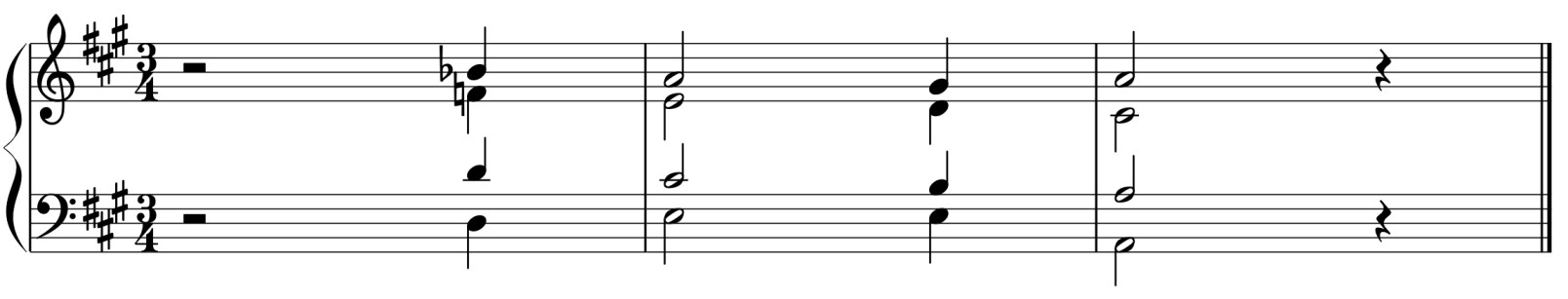 Построить модуляцию по цифровке, спеть по голосам (исходная тональность f-moll): t1 – t7  – DDумVII43 –  умVII7 – D65 – t – t2 – D65 => VII=IIь – II6ь – K64 – D7 – T Аудиодиктант (аудиофайл)Слуховой анализ модулирующего периода (аудиофайл)Учебные материалы: Абызова Е.Н. Гармония: Учебник.- М.: Музыка, 1996 с.330-3372.Агажанов А. Курс сольфеджио. Выпуск 3. М., 1985.3.И.С. Бах. ИнвенцииВнеаудиторная работа студентов, домашнее задание (1 час) 1.Построить, спеть модуляции через трезвучие (секстаккорд) второй низкой ступени: A-dur – gis-moll: g-moll – A-dur2. Спеть: И.С. Бах. Двухголосная инвенция d-moll 3. Слуховой анализ элементов – аккорды альтерированной субдоминанты и ддвойной доминанты в каденционных, проходящих и вспомогательных оборотах (аудиофайл 10 элементов)Подготовить  до 16.00 15.04.2020 Способ передачи: дистанционно, через социальную сеть «В контакте» или старосту группы на электронную почту shabalina. ludmila@gmail.com. учебная дисциплинаСольфеджиодля специальности    53.02.06   Хоровое дирижированиеДата занятия:08.04. 2020 (ХД4)